学び舎mom新栄/今池店レンタル会議室・貸切セミナールーム等ご利用についてのご案内営業日・営業時間について基本時間は、平日 09:30-15:30となります。15:30以降および土・日・祝のご利用も可能です
詳しくはお問い合わせください乳幼児、小さなお子様連れのご利用も可能です。託児サービスのご提供もできます
料金等に関しましては、別途ご案内差し上げますので、お気軽にお問い合わせくださいご予約の時間に遅れる場合はご連絡ください間際の遅れたお時間はご利用時間に含まれますので、ご注意ください料金について通常貸出プラン料金表をご参照ください託児は おひとり様　\会員　500 / 時間、一般　\1000 / 時間 にてご活用いただけます
仮予約を受けたのち、託児受入れの可・不可の回答をさせていただきます
随時受付可能ですが確約はできません託児を本申込みされたのち、ご利用日の3日前17時までは無料
それ以降前日17時までは50％、当日100％のキャンセル料をご負担いただきます学び舎mom提携プランご利用時間内に、学び舎momの説明時間を5分ほど設けていただくのが条件となります
ご入会いただいた場合、2割のキャッシュバックを実施します会場貸出料金は定価となります託児はスタッフ確保プランのご利用もできます。\1300 / 時にて託児スタッフ1名を確保いただけます
受け入れ人数に関しましては、お子様の月齢・人数によって異なりますので、別途ご案内差し上げます
生後6カ月～未就園児のお子さまにご活用いただけますスタッフの人数キャンセルは、ご利用日の1週間前までは無料
それ以降前日17時までは50％、当日100％のキャンセル料をご負担いただきます学び舎mom共催プラン詳しくはお問い合わせくださいマーケティングプラン座談会形式の講座＋アンケートにて、各種プログラム相乗効果によりプロモーション推進します御社商品に合わせた講座を当社にて企画。ママさん達を集めた座談会（グループインタビュー）及びアンケート調査を実施いたします。ターゲット層の生の声を聴くことができ、広報支援プログラムのご活用もいただけます詳しくはお問い合わせくださいお支払・キャンセルについて以下のいずれかの方法で会場賃借料のお支払をお願いいたします。事前の銀行振込（本予約後、1週間以内のお振り込みをお願いしています）振込料はお客様の御負担とさせていただきます（三菱東京ＵＦＪ銀行）事前のクレジットカード払い（本予約後、1週間以内のお支払いをお願いしています）事前に来店してお支払い（本予約後、1週間以内の来店お支払いをお願いしています）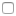 期日までにお振込みがない場合は、ご予約をお取消しいたします。ご利用日時の変更もキャンセルに該当いたします（下記キャンセル日程に準ずる）返金の場合は、振込手数料を差引いた額となります銀行（金融機関）の口座振込の場合は，振込明細書をもって領収証の発行に代えさせていただきますキャンセル料は以下の通りとします。　　【新栄店3階セミナールーム】【新栄店1階大小会議室、今池店】ご予約について新栄店大小会議室、今池店の場合1時間以上（30分単位）、貸切新栄店３階セミナールームの場合１回3時間以上より承ります
(貸切新栄店３階セミナールームは1回が3時間以上からのレンタルのため、途中のお昼休憩時間などはご利用時間に含まれます)メールでご予約をしてください。３ケ月前よりご予約可能です
メールフォーム：https://pro.form-mailer.jp/fms/0d67c2f153078【重要】予約情報の送信完了時点では、ご予約は確定しません。
1. 予約情報送信後、予約確定のメールが届いた場合は予約完了となります。
2. 予約キャンセルのメールが届いた場合は再度ご予約をお願いいたします。
※弊社の担当より３営業日以内にご返信いたします。ご返信の無い場合、何らかの理由でメッセージが届いていない可能性もありますので、お手数ですが、お電話にてお問い合わせください。（052-720-5489  平日10-14時）
特別な場合を除き、先着順での受付となります。変更・キャンセルが発生した場合は、速やかにご連絡くださいご使用に関して お約束いただきたいこと待合室はございませんので、御予約時間にお越しくださいご退室時、ご使用になった照明・エアコンなどは全て電源offでお願いしますお帰りの際は、机やいすの配置を入室時の状態に戻してのご退室をお願いいたします近隣の工事、振動、騒音に関しては、当方では責任を負いかねますのでご了承ください飲食等で机や床など汚さないように心がけてください。清掃の必要が発生した場合は別途清掃料をいただく場合もございます会議室・自習室内におきまして、備品・商品・室内の損傷、破損、汚損につきましては、すべてお客様の責任において現状復帰していただきます。費用は御請求させていただきますレンタル中に発生いたしました、お客様のケガ・トラブルに関しては一切責任を負いませんゴミはすべてお持ち帰りくださいませ（貸切新栄店３階セミナールームのフリードリンクご使用のゴミはこちらで処理致します）禁止事項　要確認１．①火気を使用する行為　　②刑事法令に違反する犯罪行為、詐欺的行為、その他公序良俗に反する行為　　③他のお客様への妨害、中傷行為④ビルの共用スペース内での、大声での会話やお電話、騒音など、他のお客様、他のビルテナント様のご迷惑となる行為　　⑤他のご利用者・お客様への営業活動、ネットワークビジネスや宗教、自己啓発セミナーなどへの勧誘行為　　⑥匂いの強いお弁当やカップラーメンなどの汁物、アルコール類のお持込み　　⑦学び舎mom内での喫煙　　⑧学び舎mom内へのペットの持ち込み（ただし、盲導犬や介護犬の場合には、動物アレルギーをお持ちの方が先にご利用されているか否か等を確認させていただいた上で、ご利用いただける場合があります。）　　⑨泥酔状態でのご利用　　⑩他の会員様にむやみに声をかける行為、個人情報を聞き出す行為、その他営業行為２．いずれかに違反する行為をしたお客様は、その場で退去していただき、当方にて退会・ご利用禁止手続きを取らせていただきますのでご了承ください。３．前２項のご利用のルールに関しては、ご利用者様および、受講等のお客様にも適用されます。本規約等の変更について・当施設は利用者に対する事前の通知なく本規約等を改定できるものとし、本規約等改定後は、改定後の本規約等を適用するものとします。なお、利用者がレンタル会議室・貸切自習室を利用した場合、改定後の本規約等に同意したものとします。・当施設は、その判断により利用者に事前に通知・連絡することなく、レンタル会議室・貸切セミナールームのサービスの全部または一部を変更・廃止することができるものとします。個人情報のお取扱いについて・当社は、入会時にお預かりした個人情報について次のとおり取り扱います。１．利用目的　利用者の個人情報につきましては、以下に記載する利用目的を超えない範囲において使用致します。・利用者への連絡、情報の提供のため　・利用者間の交流のため　・利用者状況についての統計、データ分析を行うため　・スタッフ間での情報共有のため・その他、「学び舎mom」におけるサービスの提供のため２．当社は取得した個人情報を適切に管理し、予めご本人の同意を得ることなく第三者に提供することはありません。３．当社は個人情報の取扱いを伴う業務の委託等のため当社が保有する個人情報をビジネスパートナーに預ける必要がある場合は、信頼に足るパートナーを選定した上で、漏えい等の事故が発生しないようビジネスパートナーを契約により義務付け、適切な管理を実施します。４．利用者ご自身が個人情報を当社に提供されるか否かは、利用者ご本人の判断によりますが、「学び舎mom」におけるサービスの提供のため必要な情報を提供いただけない場合には、十分なサービスを提供できかねる場合がありますので、予めご了承ください。5.利用者は、当社に対してご自身の個人情報の開示等（内容の訂正・追加・削除、利用の停止または消去、第三者への提供の停止）に関して申し出ることができます。その際、当社はご本人確認をさせていただいたうえで合理的な時間内に対応します。免責事項　要確認当施設をご利用されたことに起因するによりご利用者様、またお客様が被った損害について、あらゆる損害（直接、間接を問いません）に対して、当施設はいかなる責任も負いません。地震、水害、台風等の天変地異や火災、暴徒等の不可抗力による災害、停電、盗難、ＩＴインフラ等通信設備機器やその他諸設備機機器の不調や破壊及び故障、偶発事故、その他当社の責めに帰すことのできない事由。② ご利用者様が他のお客様やその他の第三者により被った損害。③ 本施設の造作及び設備等の維持保全のために行う保守点検、修理等による損害。貴重品や荷物の紛失・盗難等の発生の場合にも、当施設はいかなる責任も負いません。必ず自己管理をお願いいたします忘れ物がありました場合、見つかった場合の保管をいたしますが、いかなる補償もいたしかねます。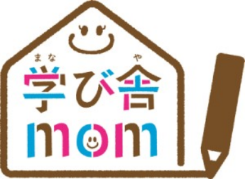 運営会社＊株式会社グローバルママ・ゲートウェイ名古屋市中区新栄二丁目11番2号 新栄ソレイユビル３階TEL： ０５２－７２０－５４８９（電話受付時間：平日１０時～１４時）Email: info:@manabiyamom.comキャンセル日程ご利用日の30日前～
15日前までご利用日の14日前～
7日前まで6日前～当日キャンセル料20％50％100％キャンセル日程ご利用日の7日前までご利用日の6日前～
前日までご利用日当日キャンセル料無料50％100％